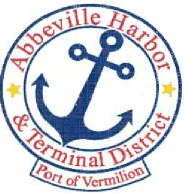                                          P.O. Box 1410, Abbeville, Louisiana • 70511-1410
                                Ph: 337-893-9465 e Fax: 337-898-0751       www.abbevilleharbor.comNotice Posted		May 26, 2022		2:00 PMNOTICE OF PUBLIC MEETINGA Public Meeting Will be held as follows:DATE:		  	MAY 31, 2022TIME:		  	5:00 P.M.PLACE OF MEETING	ABBEVILLE HARBOR & TERMINAL DISTRICT			BOARD MEETING ROOM			124 NORTH STATE STREET, SUITE 100			ABBEVILLE, LA 70510AGENDA1.	    CALL MEETING TO ORDER - PRESIDENT PATRICK DUHONA.      ROLL CALL B.      WELCOME & INTRODUCTION OF GUESTS	C.      APPROVAL OF MINUTES APRIL 26, 2022 REGULAR MEETING 2.          	PUBLIC COMMENT PERIOD ON AGENDA ITEMS LISTED3.		NEW BUSINESS			A.	SECRETARY-TREASURER BUD ZAUNBRECHER				1.	REVIEW AND ADOPT MILLAGE RATE FOR THE TAX YEAR 20224.	TREASURERS REPORT – BUD ZAUNBRECHER		A.	AUDITORS REPORT – KEVIN YOUNG WITH DARNALL, SIKES, GARDES & FREDERICK		B.	APPROVAL OF INVOICE5.	EXECUTIVE DIRECTOR JAY CAMPBELLA.	ETHICS TRAINING REMINDERB.	X DOUCET GRAIN LEASEC.	EMERGENCY ENGINEER CONTRACT – PRIMEAUX, TOUCHET & ASSOCIATES, L.L.C.D.	TOP SHELF FABRICATORS REQUEST FOR NAME CHANGE TO EXPERT GULF FABRICATION, LLC6.	 	PRIMEAUX, TOUCHET & ASSOCIATES, L.L.C.			A.	HURRICANE LAURA UPDATE REPORT			B.	FRESHWATER BAYOU BY-PASS7.		ATTORNEY ROGER BOYNTON			A.	APPROVAL OF INVOICES8.		OLD BUSINESS			A.	PROJECTS	1.  	HURRICANE LAURA – INTRACOASTAL CITY BOAT LAUNCH				2.	HURRICANE LAURA – FRESHWATER BAYOU BY-PASS				3.	PORT OF VERMILION – SOUTH SLIP DREDGING				4.	FRESH WATER BAYOU BY-PASS9.		ADJOURN  									______________________________									James W. Campbell									Executive Director									Abbeville Harbor & Terminal District									124 N. State Street									Abbeville, La 70510									337-893-9465                    			           	             			  	  In accordance with the Americans with Disabilities Act, if you need special assistance, please contact James W. Campbell at 337-893-9465, describing the assistance that is necessary.Patrick Duhon, President	                                              Carlton Campbell, CommissionerJimmie Steen, Vice President	                                                 Tim Creswell, Commissioner
Bud Zaunbrecher, Secretary-Treasurer            James W. Campbell, Executive Director         Wayne Touchet, Commissioner          